Информация о прохождении курсов  повышения квалификации персоналаЦентра «Точка роста»в МКОУ «Лемешкинская СОШ»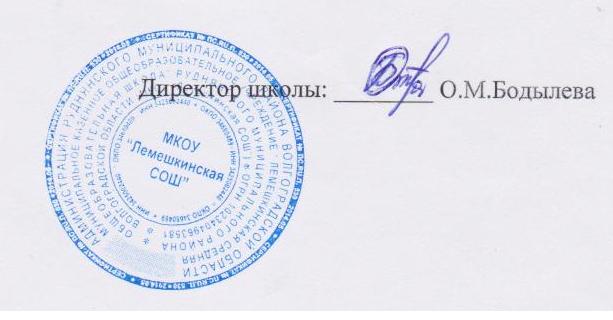 Категорияперсонала/ Позиция (содержание деятельности) ФИО, должностьКурсы повышения квалификации(сроки)Управленческий персоналУправленческий персоналРуководитель Пикельгаупт М.Н., и.о.заместителя директора по УВР«Гибкие компетенции проектной деятельности» 21.05.20Основной персонал  (учебная часть)Основной персонал  (учебная часть)Педагог - организатор Бессараб Е.А., учитель русского языка и литературы«Гибкие компетенции проектной деятельности» 20.05.20Педагог дополнительного образования/педагог по шахматам Решетняк Ю.И., учитель физической культуры«Гибкие компетенции проектной деятельности» 25.05.20Педагог по предмету «Основы безопасности жизнедеятельности» Пикельгаупт М.Н., учитель ОБЖ«Гибкие компетенции проектной деятельности» 21.05.20«Обновление содержания, методик преподавания и оценивания в предметной области «Физическая культура и ОБЖ»» 28 мая 2021    Педагог по предмету «Технология» Лемешкин А.П., учитель технологии«Гибкие компетенции проектной деятельности» 25.05.20Педагог по предмету «Информатика» Бодылева О.М., учитель информатики, математикиПанферова Е.Ю.учитель информатики и физики«Гибкие компетенции проектной деятельности» 21.05.20«Гибкие компетенции проектной деятельности» 25.05.20Современные технологии развития навыков обучающихся предметной области  «Информатика» 2021 год